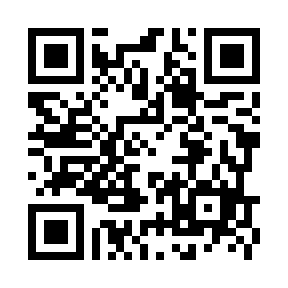 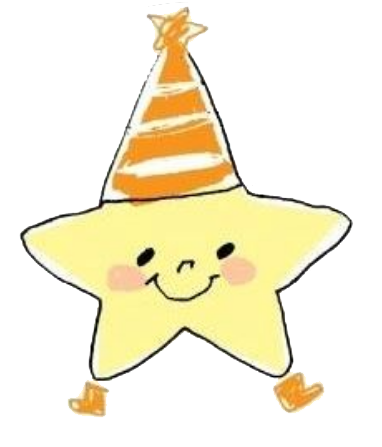 団 体 名参 加 者 名（ふりがな）団体での役割参 加 者 名参 加 者 名（ふりがな）団体での役割参 加 者 名連絡先TEL　　　　（　　　　）　　　　　ＦＡＸ　　　　（　　　　）TEL　　　　（　　　　）　　　　　ＦＡＸ　　　　（　　　　）Mailｱﾄﾞﾚｽ※お間違えのないようご記入をお願いします。※お間違えのないようご記入をお願いします。参加者属性□に✓□自治会の役員　□小学校区単位の地域づくり組織の役員　□子ども会、婦人会、体育(スポーツ協会)などの役員　□地域づくり組織の職員　□行政職員　□地域づくりの支援者　□NPO関係者　□社会福祉協議会　□自主防災組織　□防災士　□その他（　　　　　　　　　　　　　　　　）□自治会の役員　□小学校区単位の地域づくり組織の役員　□子ども会、婦人会、体育(スポーツ協会)などの役員　□地域づくり組織の職員　□行政職員　□地域づくりの支援者　□NPO関係者　□社会福祉協議会　□自主防災組織　□防災士　□その他（　　　　　　　　　　　　　　　　）主な活動エリアセミナーで聞いてみたいこと